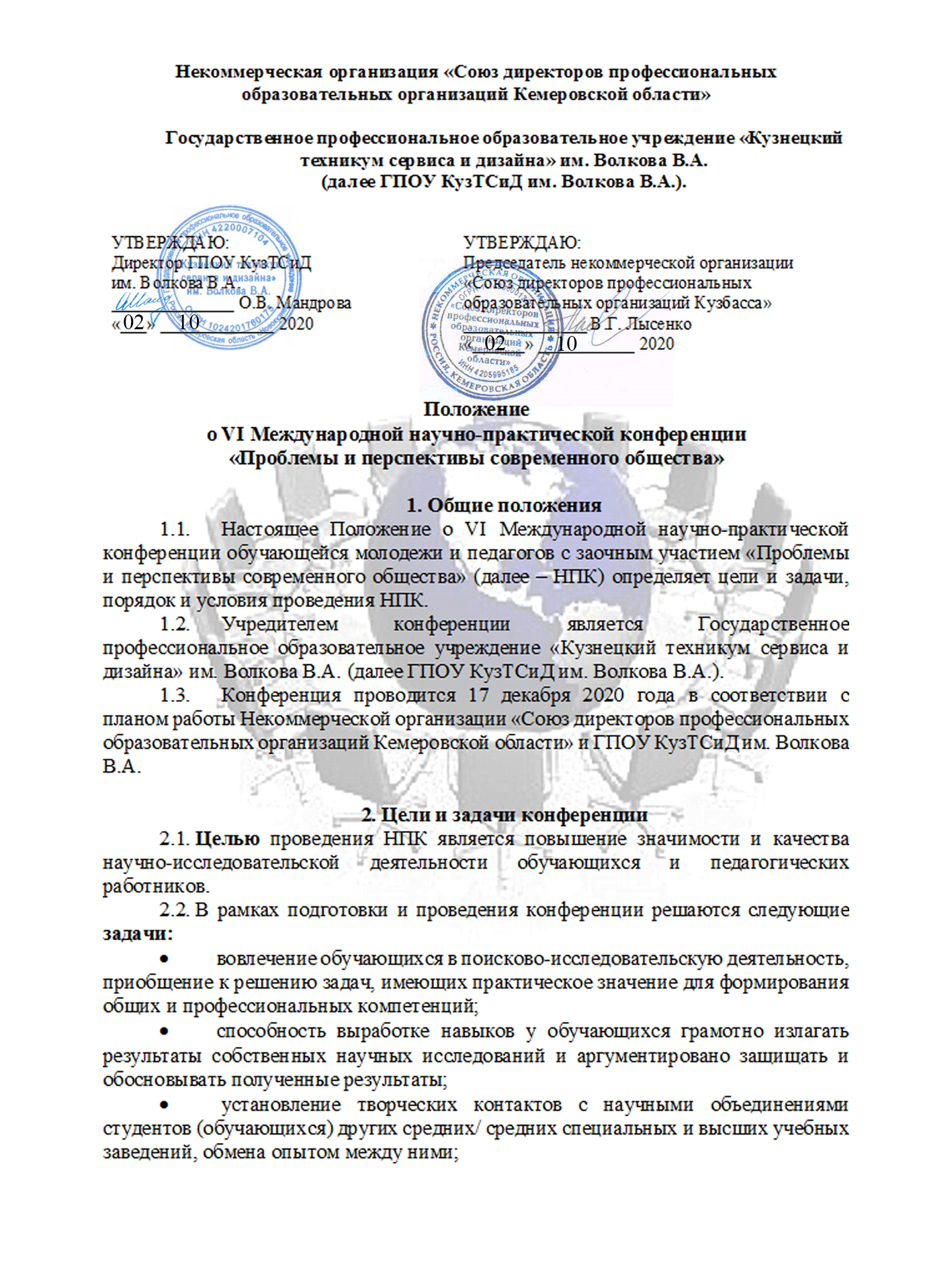 Предоставить работникам профессионального образования и социальным партнерам возможность консолидации и интеграции новаторских идей, передового опыта и результатов научных исследований.3. Организаторы НПК3.1. Организаторами Конференции являются:- Некоммерческая организация «Союз директоров профессиональных образовательных организаций Кемеровской области»;- ГПОУ КузТСиД им. Волкова В.А.Для организационно-методического обеспечения проведения Конференции создается Оргкомитет, который утверждается приказом директора ГПОУ КузТСиД им. Волкова В.А.3.2. В функции оргкомитета входит: разработка порядка и программы проведения НПК, формирование состава жюри, подготовка наградных документов участников НПК, подведение итогов и награждение победителей конференции, подготовка материалов в сборник для публикации, осуществление подготовительной организационной и методической работы со всеми заинтересованными образовательными организациями.4. Участники	Конференции и условия участия4.1. Участниками Конференции являются ученые и специалисты в области гуманитарных наук, руководители образовательных учреждений, общественных организаций, научные сотрудники, преподаватели, аспиранты, студенты, школьники.4.2. Материалы Конференции могут быть разработаны как одним автором, так и группой авторов (но не более двух человек).4.3. Количество принимаемых работ от одной профессиональной организации не ограничивается.4.4. Участие в Конференции бесплатное. Форма участия в НПК заочная и предусматривает: наличие статьи с последующей публикацией в сборнике материалов Конференции. 4.5. Для участия в НПК (заочное) необходимо направить на электронный адрес: kuztsid_npk_2020@mail.ru 1. заявку по форме (приложение 1);2. текст статьи (по образцу Приложения 2);3. отчет на антиплагиат СТРОГО до 4 декабря 2020 года.     4. В теме письма указать:      - Ф.И.О. участника (не более двух авторов на одну работу);     Например, Жердецкая А.О.__МНПК-2020.4.6. Представленные на конференцию материалы должны пройти. проверку в системе https://www.antiplagiat.ru/ (не менее 70% оригинальность текста работы);4.7. Представленные материалы не рецензируются и не возвращаются. Редакционная коллегия оставляет за собой право отказа в публикации материалов, которые представлены с нарушением требований, сроков сдачи, не соответствуют тематике издания.5. Направления работы НПК5.1. Направления работы НПК (секции):Актуальные проблемы современности;Актуальные вопросы профессиональной направленности;Модные тенденции современности;Опыт и идеи современного образования (для педагогов);Реализация современных молодежных инициатив как фактор личностно-профессионального становления выпускника;«Индивидуальные проекты: первые шаги в науку»;История родного края (к 300-летию Кузбасса); Культура сохранения здоровья в реалиях жизни современного общества;Мир моих исследований по информатике и робототехнике;Проблемы развития и обеспечения информационной безопасности при массовом применении IT – технологий5.2. Оргкомитет оставляет за собой право изменить перечень и количество секций в зависимости от числа участников конференции и содержания представленных работ.6. Порядок проведения НПК6.1. По окончании срока приема заявок, статей и отчетов на антиплагиат оргкомитет формирует материалы для работы экспертной комиссии.6.2. Конференция проводится в 2 этапа:I  этап – прием и регистрация материалов (до 4 декабря 2020 года)II этап – работа членов жюри по оценке конкурсных работ (с 5 декабря по 17 декабря 2020 года;6.3. Победители и призеры Конференции в каждой секции награждаются Дипломами 1, 2 и 3 степеней. Электронные дипломы и сертификаты участников будут размещены и доступны для скачивания на сайте ГПОУ КузТСиД им. Волкова В.А. в разделе Научно-практическая конференция не позднее 24 декабря 2020 года.6.4. По итогам НПК будет создан электронный сборник материалов Конференции в формате PDF. Сборник будет размещен на официальном сайте ГПОУ КузТСиД им. Волкова В.А. и будет доступен для скачивания не позднее 24 декабря 2020 года. Сборнику материалов Конференции присваивается международный индекс ISBN, библиотечные коды УДК и ББК.7. Требования к оформлению тезисов докладов7.1. Тезисы докладов должны быть оформлены следующим образом:объем до 4 страниц формата А4 в редакторе Microsoft Word;шрифт – Times  New Roman, кегль 14;межстрочный интервал – 1,0;заголовок: фамилия, имя автора (12, жирный, курсив, выравнивание по правому краю); фамилия, инициалы научного руководителя (12, жирный, курсив, выравнивание по правому краю); название представляемой организации, город (12, курсив, выравнивание по правому краю); название тезисов доклада (14, жирный, по центру, цвет текста красный), перед названием заголовка отступ 12 пт.; основной текст – выравнивание по ширине, абзацный отступ – 1,25 см; параметры полей страницы: нижнее/верхнее – ;  левое/правое – 2 см (Приложение 2).7.2. Требования к списку литературы: литература и источники Интернет, оформленные по ГОСТу р 7.0.100–2018 (в алфавитном порядке), в списке приводятся только источники, на которые есть ссылка в тексте.7.3. Тексты будут публиковаться в редакции авторов, поэтому убедительная просьба обратить внимание на стилистику, орфографию и фактическую достоверность представляемых материалов.8. Критерии оценки представленных работ:Научность представляемой информации и ее новизна. Наличие элементов исследовательской и поисковой работы, эксперимента.Соответствие содержания заявленной теме. Актуальность и практическая значимость темы. Четкая постановка цели и задач работы.Аргументированность и логичность изложения.Качество оформления.Наличие ссылок на источники.9. Награждение9.1. По итогам конференции участники (как обучающиеся, так и руководители) получают следующие документы:Лучшие работы в рамках каждой секции будут отмечены дипломами (1, 2, 3 степени), остальные участники получают именные сертификаты. Апелляция по результатам работы жюри не предусмотрена.Сертификаты о публикации не рассылаются по электронной почте, а выкладываются не позднее 24.12.2020г., на официальном сайте в разделе КОНФЕРЕНЦИИ и будут доступны для скачивания.Жюри и Организатор НПК не публикуют и не предоставляют итоговые баллы, не ведут переписку с участниками по вопросам оценивания работ.Все возникающие вопросы, связанные с конференцией, присылайте по электронной почте: kuztsid_npk_2020@mail.ru. В теме письма указывайте: «Вопрос по конференции». Вопросы можно задавать и по телефону 8-960-919-1467-  Хлудкова Наталья Вячеславовна.Председатель оргкомитета конференции – Хлудкова Наталья Вячеславовна, руководитель научного педагогического общества, преподаватель; Секретарь оргкомитета конференции – Филатова Татьяна Анатольевна, зав.библиотекой kuztsid_npk_2020@mail.ru Технические секретари конференции – Агеева Марина Викторовна,  Чернухина Екатерина Сергеевна, Крючкова Ольга Валерьевна.Приложение 1Представление материалов:Для участия в конференции необходимо выслать на электронную почту kuztsid_npk_2020@mail.ru:Заявку на участие (файл назвать – заявка_ФИО):Заявка оформляется от научного руководителя (учителя) 1 раз с соблюдением оформления – как в примере.Пример:Для наградных документов пропишите  ФИО автора и руководителя в дательном падеже:Приложение 2Образец оформления текста статьиАвтор: Иванова АленаРуководитель: Петрова И.И.Государственное профессиональное образовательное учреждение«Кузнецкий техникум сервиса и дизайна» им. Волкова В.А. г. Новокузнецка«Аспекты профессионального отбора и воспитания специалистов в области информационной безопасности»Текст статьи. Текст статьи. Текст статьи. Текст статьи. Текст статьи «Цитата» [1, с. 35]. Текст статьи. Текст статьи. Текст статьи. Текст статьи.Список литературы:Березовин, Н.А. Основы криптографии: учебное пособие / Н.А. Березовин. – Москва: Новое знание, 2004. — 336 с. – ISBN 5-85438-025-0. – Текст: непосредственный.Мижериков,  В.А. Введение в информационные технологии : учебное пособие / В.А. Мижериков, Т.А. Юзефавичус. – Москва: Информатика, 2005. - 352 с. – ISBN 5-93134-260-5. – Текст: непосредственный.Сабиров, В.Ш. Предмет исследования защиты информации / В.Ш. Сабиров. – Текст: электронный // Судебный вестник. — 2004. — № 6. – URL: http://www.it.ru (дата обращения: 00.00.2020).Участие в секции – вписать номер секции и ее названиеФамилия, имя студента (школьника), с указанием образовательной организацииТема научно-исследовательской работыФИО (полностью) научного руководителя с указанием ученой степени и звания (при наличии), должности, места работы (полностью), город/поселок/село, область/крайТелефон (сотовый) научного руководителяE-mail научного руководителяУчастие в секции – вписать номер секции и ее названиеФамилия, имя школьника (школьников), с указанием класса и образовательной организации, населенного пункта, области/края, страныТема научно-исследовательской работыФИО (полностью) научного руководителя с указанием ученой степени и звания (при наличии), должности и образовательной организации, населенного пункта, области/края, страныТелефон (сотовый) научного руководителяE-mail научного руководителяСекция 4. Модные тенденции современностиПетров Федор, 10 класс, МБОУ «СОШ №69», г. Новокузнецк, Кемеровская область, РФКрасивой быть не запретишьИванова Ольга Юрьевна, почетный работник общего образования РФ, учитель математики МБОУ «СОШ №22», г. Новокузнецк, Кемеровская область, РФ8-999-999-99-99ivanova.111111@mail.ruФ.И.О. автора/соавторов (полностью)Ф.И.О. автора/соавторов (полностью)ФИО руководителя (полностью)